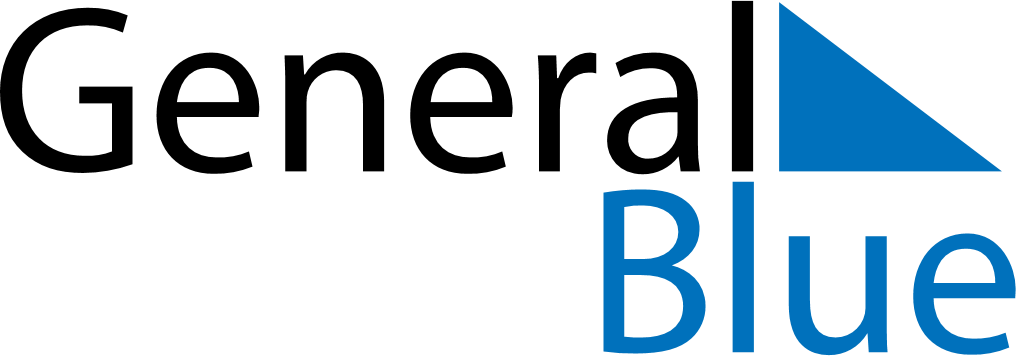 May 2020May 2020May 2020May 2020TurkeyTurkeyTurkeyMondayTuesdayWednesdayThursdayFridaySaturdaySaturdaySunday1223Labour and Solidarity Day45678991011121314151616171819202122232324Commemoration of Atatürk, Youth and Sports DayEnd of Ramadan (Eid al-Fitr)2526272829303031